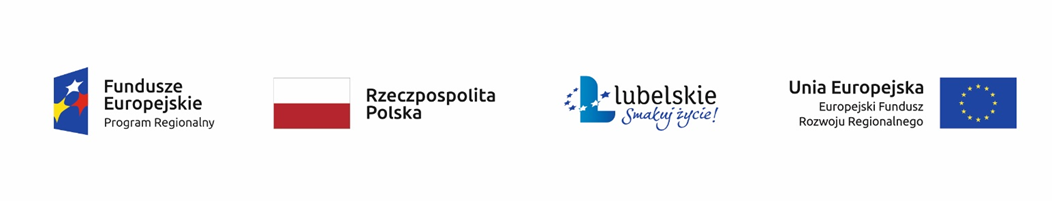 UMOWA - nr ZO/ZOŚ/4/2019Zawarta w Biłgoraju dnia ………….2019 r. pomiędzy Przedsiębiorstwem Gospodarki Komunalnej Spółka z o.o. w Biłgoraju ul. Łąkowa 13 zarejestrowanym w Sądzie Rejonowym w Lublin – Wschód w Lublinie z siedzibą w Świdniku, VI Wydział Gospodarczy Krajowego Rejestru Sądowego pod Nr 0000119509, NIP – 918 – 000 – 09- 56, REGON: 950317448 reprezentowanym przez:Andrzej Furmanek  –  Prezes ZarząduGrzegorz Dubiel  – Z-ca Prezesa Zarząduzwanym dalej „Zamawiającym”,a ………………………………………………………………………….. z siedzibą ……………………………………..NIP ………………………..,  Regon ………………………………………., KRS ……………………………………………………..zwanym dalej „Wykonawcą”,o następującej treści:Umowa zostaje zawarta na podstawie art. 4 pkt 8 ustawy z dnia 29 stycznia 2004 r. Prawo zamówień publicznych (Dz. U. z 2018 roku, poz. 1986 z późn. zm.) zgodnie z zasadą konkurencyjności na warunkach określonych w zapytaniu ofertowym ZO/ZOŚ/4/2019 oraz zgodnie 
z przygotowaną na ich podstawie ofertą Wykonawcy, stanowiącymi integralną część niniejszej Umowy.§ 1Zamawiający zleca, a Wykonawca przyjmuje do realizacji wykonanie zamówienia p.n. „Wymiana odcinka istniejącego ogrodzenia terenu Zakładu Zagospodarowania Odpadów w Korczowie  (dz. nr 1458/3) „. Zadanie jest realizowane w ramach projektu partnerskiego pn. „Dostosowanie Zakładów Zagospodarowania Odpadów w województwie lubelskim do wymagań dla RIPOK” dofinansowanego ze środków RPO WL na lata 2014 – 2020.Przedmiot umowy Wykonawca wykona zgodnie z Zapytaniem ofertowym, złożoną w odpowiedzi na nie ofertą, a także zgodnie z uzgodnieniami podjętymi z Zamawiającym w trakcie realizacji przedmiotu umowy.§ 2Przedmiotem zamówienia jest wykonanie robót i dostaw w następującym zakresie:1.) rozbiórka istniejącego ogrodzenia z siatki na długości ok. – 387,5 m, zagospodarowanie powstałych odpadów (uwaga - Wykonawca przekaże Zamawiającemu złom powstały z demontażu starego ogrodzenia),2.) dostawa materiałów na teren działki nr 1458/3 w Korczowie i wykonanie (w miejscu zdemontowanego uprzednio ogrodzenia) ogrodzenia z siatki z drutu stalowego ocynkowanego gr. 3 mm o oczkach 50 x 50 mm, na słupkach z rur stalowych fi 60, ¾ mm na fundamentach z betonu C12/25 – powierzchnia nowego ogrodzenia ok. 1 085,00 m 2 (długość 387,5 m, wysokość - 2,8 m)3.) dostawa materiałów na teren działki nr 1458/3 w Korczowie i wykonanie, osadzenia cokołów ogrodzeniowych z płyt żelbetowych prefabrykowanych o przekroju 6 x 25 cm, na długości ok. – 387,5 m, 4.) przywrócenie terenu do stanu pierwotnego, 5.) zgłoszenie robót i przygotowanie dokumentów do odbioru.Szczegółowy opis przedmiotu zamówienia określa zapytanie ofertowe ZO/ZOŚ/4/2019 oraz dokumentacja techniczna stanowiąca załącznik nr 3 do przedmiotowego zapytania ofertowego.§ 3Wymagany termin realizacji przedmiotu zamówienia do dnia 15 maj 2019 r.§ 4Podstawę odbioru prac składających się na przedmiot umowy a określonych w § 2 stanowić będzie podpisany przez Wykonawcę i Zamawiającego protokół końcowy odbioru prac, zawierający wszelkie ustalenia w toku odbiorów, jak też terminy wyznaczone na usunięcie stwierdzonych wad, wraz z załączeniem innych dokumentów, w szczególności: atestów, aprobat, specyfikacji dokumentów gwarancyjnych wbudowanych materiałów, inwentaryzacja geodezyjna powykonawcza, oświadczenie wykonawcy o wykonaniu przedmiotu zamówienia zgodnie z warunkami zapytania ofertowego oraz dokumentacją projektową.Odbiór prac nastąpi w terminie i miejscu wyznaczonym przez Zamawiającego na piśmie przekazanym Wykonawcy po pisemnym przez niego zgłoszeniu gotowości robót do odbioru.Protokół zostanie podpisany z udziałem upoważnionych przedstawicieli Stron.Jeżeli w toku odbioru zostaną stwierdzone wady, które nadają się do usunięcia, Zamawiający może odmówić odbioru do czasu usunięcia wad.Protokół, o którym mowa w ust. 1, po uwzględnieniu ewentualnych uwag Zamawiającego stanowić będzie podstawę do wystawienia faktury VAT/rachunku w wysokości określonej § 5 ust. 1 umowy.§ 5Strony ustalają, że ryczałtowe całkowite wynagrodzenie brutto za wykonanie przedmiotu umowy wynosi: …………………………………..zł (słownie brutto zł : …………………………..	) w tym podatek VAT …. %, co stanowi kwotę podatku ……………………………………………….. zł.Wynagrodzenie ryczałtowe, o którym mowa w ust. 1, może ulec zwiększeniu lub zmniejszeniu wyłącznie w przypadku zmiany stawek podatku VAT określonych przepisami w tym zakresie.Przysługujące Wykonawcy wynagrodzenie Zamawiający opłaci przelewem na konto bankowe Wykonawcy podane w fakturach/rachunkach, w terminie do 14 dni od daty złożenia w siedzibie Zamawiającego prawidłowo sporządzonej faktury VAT/rachunku. Wynagrodzenie należne Wykonawcy zostanie zapłacone przelewem na rachunek bankowy Wykonawcy  o numerze ………………………………….. Wynagrodzenie Wykonawcy, o którym mowa w ust.1, obejmuje wszystkie koszty i opłaty, jakie powstaną po stronie Wykonawcy w związku z wykonywaniem umowy. Wykonawca w kwocie wynagrodzenia o którym mowa w ust.1, uwzględnił wszystkie warunki i wymagania określone przez Zamawiającego w zapytaniu ofertowym ZO/ZOŚ/4/2019 wraz z załącznikami.§ 6Na przedmiot zamówienia polegający na wymianie odcinka ogrodzenia działki nr 1458/2 w Korczowie Wykonawca udziela …………. Miesięcy gwarancji (zgodnie ze złożoną ofertą).Odpowiedzialność z tytułu gwarancji jakości obejmuje zarówno wady powstałe z przyczyn tkwiących w przedmiocie zamówienia w chwili dokonania odbioru przez Zamawiającego, jak i wszelkie inne wady fizyczne powstałe z przyczyn, za które Wykonawca ponosi odpowiedzialność, pod warunkiem, że wady te ujawnią się w ciągu terminu obowiązywania gwarancji.W przypadku ujawnienia się w okresie gwarancyjnym wady, okres gwarancji jakości zostaje przedłużony o okres od momentu zgłoszenia wady do momentu jej skutecznego usunięcia. Okres gwarancji biegnie od nowa w przypadku wymiany elementu na nowy, wolny od wad, a także w przypadku dokonania istotnych napraw elementu.Nie podlegają uprawnieniom z tytułu gwarancji wady powstałe na skutek:Siły wyższejDziałania osób trzecichSzkód wynikłych nie z winy Wykonawcy (Gwaranta).Wykonawca (Gwarant) zobowiązuje się do nieodpłatnego usunięcia wad zgłoszonych przez Zamawiającego w okresie trwania gwarancji w terminie 14 dni od daty zgłoszenia, jeżeli strony nie uzgodniły innego terminu.Jeżeli usunięcie wady nie będzie możliwe we wskazanych terminach, Wykonawca (Gwarant) wystąpi z wnioskiem o jego przedłużenie z podaniem przyczyn zmiany tego terminu.Stwierdzenie usunięcia wad uważa się za skuteczne z chwilą podpisania przez obie strony protokołu odbioru usuniętych wad lub prac naprawczych.Wykonawca (Gwarant) niezależnie od udzielonej gwarancji jakości, ponosi odpowiedzialność z tytułu rękojmi.Zamawiający (Uprawniony) zobowiązuje się do przechowywania dokumentacji technicznej w celu kwalifikacji zgłoszonych wad, przyczyn powstania i sposobu ich usunięcia.Przeglądy gwarancyjne z udziałem przedstawicieli Stron odbywać się będą na wezwanie Zamawiającego. Z każdego przeglądu gwarancyjnego sporządzany będzie szczegółowy protokół przeglądu gwarancyjnego (pogwarancyjny), w co najmniej 2 egzemplarzach, po jednym dla Zamawiającego (Uprawnionego) i dla Wykonawcy (Gwaranta). W przypadku nieobecności przedstawicieli Wykonawcy (Gwaranta), Zamawiający (Uprawniony) niezwłocznie przesyła Wykonawcy (Gwarantowi) jeden egzemplarz protokołu przeglądu.§ 7Zamawiający może odstąpić od umowy, jeżeli:Wykonawca z przyczyn od siebie zależnych, nie podjął realizacji prac w terminie 5 dni od wezwania go przez Zamawiającego do ich rozpoczęcia,Wykonawca pomimo co najmniej dwóch pisemnych zastrzeżeń Zamawiającego nie wykonuje prac zgodnie z warunkami umownymi lub zaniedbuje zobowiązania umowne,Wykonawca zaniechał realizacji umowy, a w szczególności przerwał realizację prac przez okres dłuższy niż 15 dni.Zamawiający może także, w razie zaistnienia istotnej zmiany okoliczności powodującej, że wykonanie umowy nie leży w interesie publicznym, czego nie można było przewidzieć w chwili zawarcia umowy, odstąpić od umowy w terminie 30 dni od powzięcia wiadomości o tych okolicznościach.W wypadkach określonych w ust. 1 lit. b) i c) oraz w ust. 2 Wykonawca może żądać jedynie wynagrodzenia należnego mu z tytułu wykonania części umowy.Odstąpienie od umowy wymaga formy pisemnej pod rygorem nieważności.W przypadku odstąpienia od umowy Strony zobowiązane są do następujących czynności:sporządzenia protokołu z inwentaryzacji wykonanych robót według daty odstąpienia od umowy,zabezpieczenia przerwanych robót na koszt Strony, która ponosi odpowiedzialność za odstąpienie od umowy,sporządzenia wykazu materiałów i urządzeń, których nie można wykorzystać do realizacji innych robót, za które zapłaci Strona odpowiedzialna za odstąpienie od umowy,Zamawiający zobowiązany jest do zapłacenia wynagrodzenia za roboty wykonane i potwierdzone protokołem odbioru.§ 8Wszelkie zmiany niniejszej umowy wymagają dla swej ważności formy pisemnej pod rygorem nieważności i będą dopuszczalne o ile nie będą stanowiły istotnej zmiany w stosunku do treści oferty, z zastrzeżeniem postanowień niniejszego paragrafu.Zamawiający dopuszcza możliwość zmiany ustaleń zawartej umowy, w stosunku do treści oferty Wykonawcy, w następującym zakresie i okolicznościach:zmiany terminu zakończenia wykonania przedmiotu umowy w przypadku wstrzymania realizacji robót przez właściwe organy administracji publicznej bądź orzeczeniem sądu, lub w następstwie wydłużonego okresu wydawania decyzji pozwolenia na wycinkę drzew jeżeli zajdzie konieczność wycinki drzew kolidujących z prowadzonymi pracami,W przypadku wstrzymania robót przez uprawnione organy i służby, z przyczyn nie wynikających z winy Wykonawcy - przedłużenie terminu jest możliwe o tyle dni, ile trwało wstrzymanie robót;Zamawiający nie dopuszcza zmiany wynagrodzenia w przypadku przedłużenia terminu realizacji umowy.§ 9Zamawiający naliczy Wykonawcy karę umowną w wysokości 1% od wartości wynagrodzenia brutto określonego w § 5 ust. 1 umowy - za każdy dzień zwłoki, poczynając od następnego dnia po upływie terminu realizacji umowy określonego w § 3 ust.1.W przypadku odstąpienia przez Zamawiającego lub Wykonawcę od umowy z przyczyn, za które ponosi odpowiedzialność Wykonawca albo niewykonania przedmiotu umowy (w tym nie usunięcia wad) z przyczyn obciążających Wykonawcę, Wykonawca zapłaci Zamawiającemu karę umowną w wysokości 10 % ogólnej wartości wynagrodzenia brutto określonego w § 5 umowy.W przypadku odstąpienia od umowy przez Wykonawcę z przyczyn nie leżących po stronie Zamawiającego zapłaci on Zamawiającemu karę umowną w wysokości 10% ogólnego wynagrodzenia brutto określonego w § 5 umowy.Zamawiający w przypadku zwłoki w opłaceniu faktur/rachunków zapłaci Wykonawcy odsetki ustawowe.W przypadku odstąpienia od umowy przez Zamawiającego z przyczyn dotyczących Zamawiającego, Zamawiający zapłaci Wykonawcy karę umowną w wysokości 10 % ogólnego wynagrodzenia brutto określonego w § 5 umowy, za wyjątkiem zaistnienia okoliczności, o których mowa w § 7 umowy.Strony mają prawo dochodzić odszkodowania uzupełniającego na zasadach Kodeksu Cywilnego, jeżeli szkoda przewyższy wysokość kar umownych.Naliczone przez Zamawiającego kary będą potrącane z faktury/rachunku wystawionej przez Wykonawcę. W przypadku nie wystawienia faktury/rachunku, (co uniemożliwi potrącenie kar), Wykonawca zostanie wezwany do wpłacenia naliczonej kary umownej na konto bankowe Zamawiającego.§ 9Przedstawicielami Zamawiającego przy realizacji umowy jest: ……………………… tel. ……	Przedstawicielem Wykonawcy przy realizacji umowy jest: ………………..tel. ……….	§ 10Wszelkie zmiany niniejszej umowy wymagają formy pisemnej pod rygorem nieważności.Wszelkie spory strony poddają rozstrzygnięciu właściwego dla siedziby Zamawiającego sądu powszechnego.§ 11Strony oświadczają, że nie istnieje żaden znany przez Strony konflikt interesów a realizacja umowy nastąpi w sposób bezstronny i obiektywny.Wykonawca oświadcza, że wyraża zgodę na udostępnianie i przetwarzanie swoich danych na potrzeby umowy oraz w celu kontroli Projektu przez uprawnione do tego organy w tym wyznaczone przez instytucję finansującą Projekt.W sprawach nieuregulowanych w umowie zastosowanie mają powszechnie obowiązujące przepisy, a w szczególności postanowienia ustawy Kodeks cywilny.§ 12Umowę sporządzono w dwóch jednobrzmiących egzemplarzach.Załącznikami do niniejszej umowy oraz jej integralną częścią są: Zapytanie ofertowe ZO/ZOŚ/4/2019 wraz z załącznikami oraz oferta Wykonawcy.